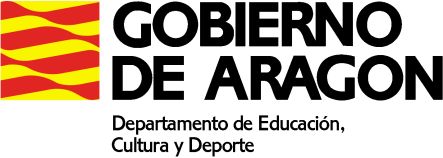 PLAN DE ACTIVIDADES DURANTE LA SUSPENSION DE LAS CLASES LECTIVAS PRESENCIALES (27 de abril a 8 de mayo de 2020)CURSO:  FIPA 2MATERIA:  LENGUA, MATEMÁTICAS, SOCIALES E INFORMÁTICAPROFESORA:  RAQUEL BUENOMAIL de la docente: rbuenogo@educa.aragon.esACTIVIDADES SEMANAS 6 y 71.- Enviar trabajos realizados o comentarlos vía telefónica.2.- Seguir la programación abajo expuesta. LENGUADictadoCorto:  https://www.youtube.com/watch?v=VnaXTRaGS58Largo:  https://www.youtube.com/watch?v=amzyJfGgLpUCorto:  https://www.youtube.com/watch?v=q5Kyxjvw1WgLargo:  https://www.youtube.com/watch?v=ZhLeK4kazzELectura comprensivaElegid una de las dos opciones:Lectura comprensiva 2 “Las ballenas” páginas 9 y 10Lectura comprensiva 3 “Fabulilla del burro cantor” páginas 11 y 12https://agora.xtec.cat/afapremia/wp-content/uploads/usu1270/2016/06/EDUCACION-PERMANENTE-90-LECTURAS.pdfLectura comprensiva online 1 y 2 http://www.ceiploreto.es/sugerencias/Comprension_lectora/portada3.htmlGramática y vocabularioOrtofrafía – Páginas 3 - 7https://elblogdehiara.files.wordpress.com/2011/10/ortografia4.pdfCazafaltashttps://sites.google.com/genmagic.net/inicio/nuevo-repositorio-aplicaciones/lenguaje-secundaria/ortograf%C3%ADa/cazafaltasTaller de palabrashttps://sites.google.com/genmagic.net/inicio/nuevo-repositorio-aplicaciones/lenguaje-secundaria/taller-de-palabras-1CartasEscribe cartas a los servicios esenciales agradeciendo su labor durante el estado de alarma debido al COVID-19.Redacción DESCRIBE Y DIBUJA TU CASARedacta un escrito en el cual describas cada una de las estancias de tu casa.  Después, realiza un plano de la misma.Lectura“La Ilustre Fregona” de Miguel de CervantesPrimera sesión:  páginas 7 a la 12Segunda sesión:  páginas 13 a la 18MATEMÁTICASACTIVIDADES PROPORCIONADAS POR GESTO (adjunto archivos)ProblemasNivel InicialPrimera sesión:  páginas 2 y 3Segunda sesión:  páginas 4 y 5http://primerodecarlos.com/fichas_/Cuadernos%20Primaria%20Santillana/Problemas%20Matematicas-03%20Santillana%20Cuadernos.pdfNivel Intermediohttps://www.mateslibres.com/problemas/problemas_division_un_paso_05_12_001.phphttps://www.mateslibres.com/problemas/problemas_division_un_paso_05_12_003.phpNivel DifícilPrimera sesión:  páginas 2 y 3Segunda sesión:  páginas 5 y 6http://apuntesmareaverde.org.es/grupos/mat/PERSONAS%20ADULTAS/01%20Resolucion%20problemas.pdfCálculo mentalhttps://www.ecognitiva.com/wp-content/uploads/2019/05/01-calculo-mental.pnghttps://www.ecognitiva.com/wp-content/uploads/2019/05/02-calculo-mental2.pngAcertijos - Taberneroshttps://acertijos.elhuevodechocolate.com/de13a99/acertijo54.htmSOCIALESPREHISTORIA EN ESPAÑAVisionado del documental en dos sesiones (cada una de unos 60 minutos)https://www.youtube.com/watch?v=tgt4twzi3-ERealizar un resumenVisionado de cuevashttps://cuevas.culturadecantabria.com/OTRAS PÁGINAS DE INTERÉSDiviértete en casafile:///home/profesor/Descargas/DIVIERTETE%20EN%20CASA%20(1).pdf- Museo del Prado: El Jardín de las Delicias.https://vimeo.com/219970733www.casacanal.es 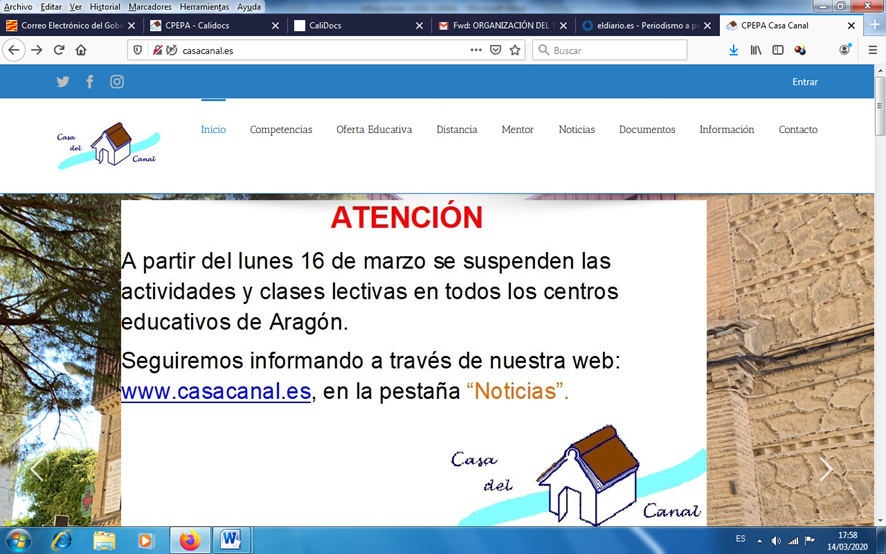 